39-ое заседание  27-созываҠАРАР                                                            РЕШЕНИЕО повестке дня  тридцать девятого заседания Совета сельского поселения Мутабашевский сельсовет муниципального района Аскинский районРеспублики БашкортостанВ соответствии с Федеральным законом «Об общих принципах организации местного самоуправления в Российской Федерации», Уставом сельского поселения Мутабашевский сельсовет муниципального района Аскинский  район Республики Башкортостан и Регламентом Совета сельского поселения  Мутабашевский сельсовет муниципального района Аскинский район  Республики Башкортостан Совет сельского поселения Мутабашевский  сельсовет муниципального района Аскинский район  Республики Башкортостан р е ш и л :включить в повестку дня тридцать  девятого заседания Совета   сельского поселения Мутабашевский  сельсовет муниципального района Аскинский район  Республики Башкортостан следующие вопросы:1. Об утверждении Соглашения между  органами местного самоуправления сельским  поселением  Мутабашевский  сельсовет муниципального района Аскинский район Республики Башкортостан  и муниципального района Аскинский район Республики Башкортостан о передаче сельскому поселению полномочия муниципального района Аскинский район в части «расчета стоимости выполнения проектов «Разработка схем газоснабжения сельских поселений Аскинский район Республики Башкортостан».2. О  необходимости  вовремя  и  достоверно  полно предоставлять  сведения о доходах, расходах, об  имуществе  и  обязательствах  имущественного  характера,  и  последствиях  в  случаях  не  предоставления достоверного  либо  неполного  сведения о доходах, расходах, об  имуществе  и  обязательствах  имущественного  характера.      Глава сельского поселения       Мутабашевский сельсовет :                                     А.Г.Файзуллинс.Старый Мутабаш28  августа  2019 г№ 228БАШҠОРТОСТАН РЕСПУБЛИКАҺЫАСҠЫН  РАЙОНЫ   МУНИЦИПАЛЬ РАЙОНЫНЫҢ МОТАБАШ АУЫЛ  СОВЕТЫ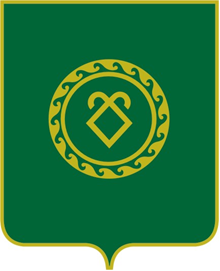 СОВЕТ СЕЛЬСКОГО ПОСЕЛЕНИЯМУТАБАШЕВСКИЙ СЕЛЬСОВЕТМУНИЦИПАЛЬНОГО РАЙОНААСКИНСКИЙ РАЙОНРЕСПУБЛИКИ  БАШКОРТОСТАН